Тема урока: «Художественная роспись. Украшение вырезанных изделий в технике гжели»Волощенко Татьяна Анатольевна., учитель начальных классов СОШ № 18 г. СочиДата: 26.10.2017 гЦели урока: 1.Познакомить учащихся с народным промыслом Гжель, сформировать навыки составления декоративной композиции, работы открытым мазком без предварительного рисунка.2. Развивать индивидуально-творческие способности учащихся.3. Воспитывать в детях чувство прекрасного, чувство высокой человеческой духовности, чувство красоты.Задачи: - познакомить учащихся с Гжельской керамикой, разнообразием ее форм, особенностью росписи;- учить более глубокому пониманию прочитанного, умению выделять главное в тексте;- учить самостоятельному изучению материала, анализированию и систематизированию извлеченной информации для дальнейшего качественного выполнения практической работы;- воспитывать нравственно-эстетическое отношение к миру, любовь к Родине, ее истории и культуре;- развивать творческую активность, навыки работы с художественными материалами.Материалы и оборудование:- Гуашь, белая бумага (круглые заготовки – тарелочки), кисти, вода;- Слайд шоу «Основные элементы Гжельской росписи»; Изображения гжельских изделий;- Детские работы прошлого урока;- Самовар, чайник, скатерть, выполненные в технике бумагопластики и расписанные под Гжель.Музыкальный ряд:- Народная музыка (фонограммы русских народных песен);Ход урока:1. Орг. момент (1 – 2 мин). Приветствие, проверка рабочих мест.2. Актуализация опорных знаний (5 мин):- На прошлых уроках мы с вами познакомились с русскими народными промыслами. Ребята, скажите, пожалуйста, что такое промысел?(Это художественное ремесло, которое развивалось в разных городах и селах и передавалось из поколения в поколение).- Сегодня мы продолжим изучать народный промысел. Вы, наверно, уже видели необыкновенную на вид посуду, в которой завораживает красота сочетания белого и синего цветов. Это знаменитая гжельская керамика, или просто Гжель. Запишите, пожалуйста в тетрадь тему нашего урока «Истоки и современное развитие. Искусство гжели.»Вглядитесь в эти цветы. (Показ слайд 2, 3,4 изображений гжельских чашек и блюдец). Они не похожи на настоящие, но вы их узнаете сразу. В придуманном цветке есть самое главное, что свойственно цветку в природе. Листья, стебель, лепестки.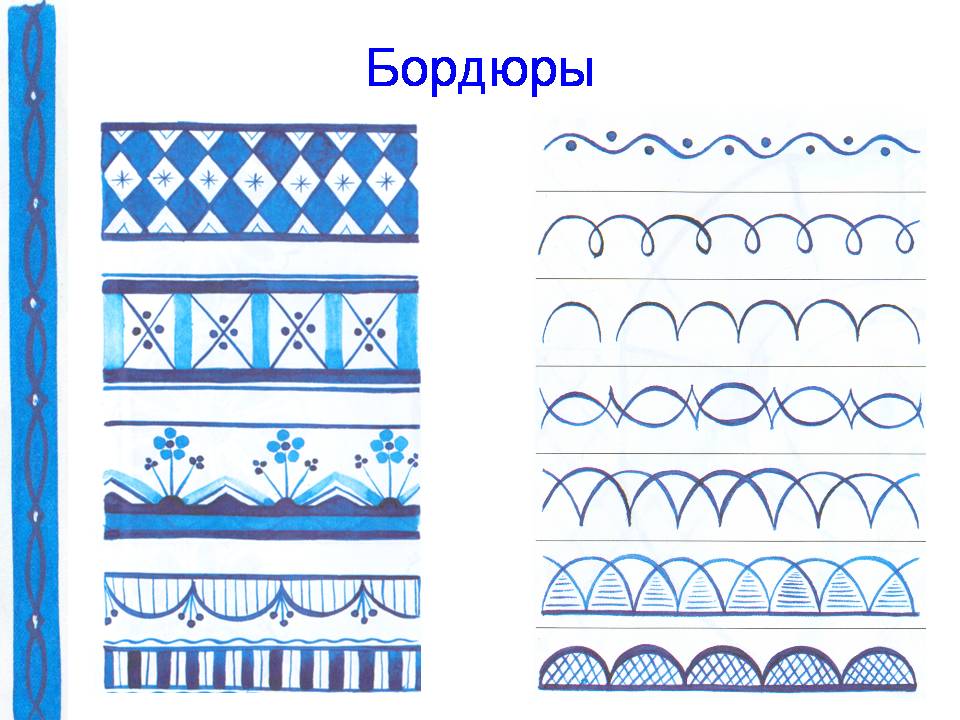 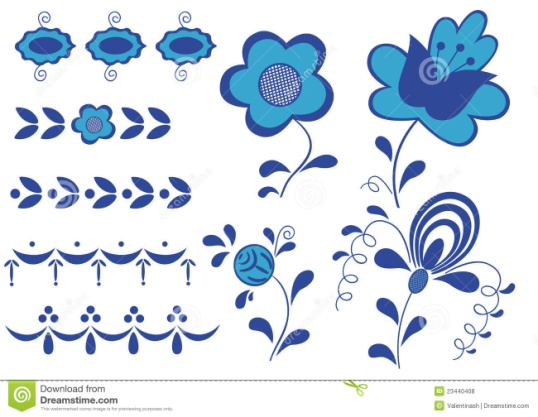 3. Формирование новых знаний (10 мин):Саша и Аня приготовили небольшие стихотворения об этом удивительном и благородном промысле гжель:Ученик 1:Фарфоровые чайники, подсвечники, часы,Животные и птицы невиданной красы.Деревня в Подмосковье прославилась теперь:Известно всем в народе её названье – Гжель.Гордятся в Гжели жители небесной синевой,Не встретите на свете вы красоты такой!Ученик 2:Голубизну небесную, что сердцу так мила,Кисть мастера на чашку легко перенесла.У каждого художника есть свой узор любимый,И в каждом отражается сторонушка родимая.Её трава шелковая, её цветы весенние –И мастерство волшебное достойны восхищения.Из этих чашек с розами ты выпей чудный чай,Гостей на праздник радостный сердечнее встречай!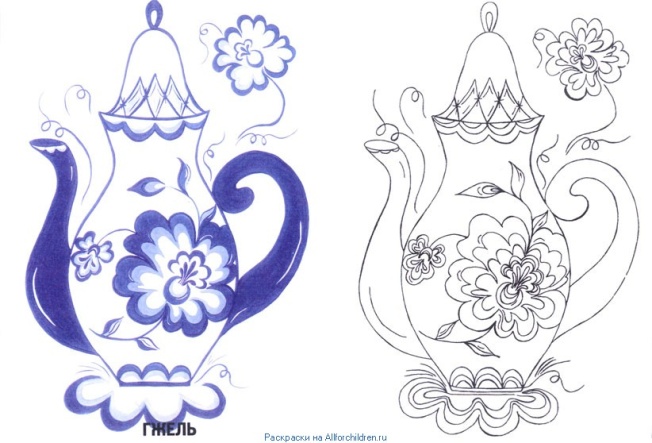 - На самом деле гжель не всегда была сине-белой. Известно, что 200 лет назад когда промысел только начинался, мастера создавали изделия из красной глины с многоцветной росписью по белому. Это майолика. Её делают и сейчас. Только после этой росписи начали расписывать гжель, посуда по белой обожженной глине кобальтовой краской черного цвета, а сверху покрывалась глазурью. При обжиге кобальт становился пронзительно синим, а роспись приобретал блеск.Учитель объясняет правила рисования отдельных элементов (на листке, прикреплённом к доске – 3 мин.)Перед вами слайд с изображением «Основных элементов гжельской росписи». Каких только форм и росписей не увидишь в гжельском промысле! Цветы: роза, тюльпан, листья, штриховка- сеточка, завитки.(Показ слайда 5, 6, ).- Если набрать краску только на одну сторону кисти и широким круговым движением положить мазок на поверхность – получится мазок с переходом от темного к светлому. Такой прием росписи называют «мазок с тенями».- А роспись «одной кистью» получается тогда, когда василек или веточка пишутся одним набором краски на кисть – тогда первые лепестки будут темные, а остальные постепенно светлеют.- Концом кисти наносят жилки, штриховку, завитки и прихотливо изогнутые стебельки и усики. Чёткие мазки лепестков и листьев тёмно – синего цвета и мазки с мягкими размытыми краями наносят всей кистью. Форма цветков упрощённая, но живописная и декоративнаяРебята, сегодня в нашем классе накрыт стол для чаепития. На нем красивый гжельский самовар, чайник, поднос и расписная скатертьА как вы думаете, кто накрыл этот стол? Не знаете?Это Муха-Цокотуха с Комаром прилетали, к чаепитию наш класс приглашали.Но не может ЦокотухаЧашки с блюдцами добыть,Очень хочет ЦокотухаВсех узором удивить:Чтобы сильно не пестрил,Чтоб покой всегда дарил,Чтобы свежестью дышал,Чтобы глаз не уставал.Пока Муха-Цокотуха с Комаром снова ушли на базар, давайте, ребята, сделаем им сюрприз – подарим им изумительной красоты чашки с блюдцами. Согласны?Физкультминутка. Минутка «Буратино»(1-2 мин.)4. Практическая работа (20 мин).(Звучат мелодии русских народных песен).- А теперь – внимание!. Вы должны проявить фантазию, воображение и придумать свой узор. Только сначала вспомним правила работы с кисточкой.Кисточку держат под прямым углом к расписываемому предмету, зажав её тремя пальцами.Не оставляй кисточку в баночке с водой.Не забывай прополоскать кисточку.- Элементы Гжельской росписи вы видите на доске: цветы - розы, тюльпаны, листья, штриховка – сеточка, завитки.Из этих элементов вы составите для своих блюдец узор. Прежде чем начать расписывать блюдца, надо потренироваться в изображении некоторых отдельных элементов на чистом листе.(Дети выполняют роспись чашек и блюдец в технике Гжели. При необходимости учитель помогает ученикам, испытывающим затруднения.)По окончании работы изделия ставятся вокруг самовара.5. Анализ, выставка работ(10 мин.)(Входят Муха-Цокотуха и Комар – 2 человека, одетые в костюмы).Комар: Спасибо, ребята, что нам помогли,Узор распрекрасный создать вы смогли.Учитель: Нравится ли вам наша посуда? (Да).Тогда выберите, пожалуйста, себе чайную пару, которая наиболеепонравилась вам. (Выбирают все наборы).Муха: Сегодня я всех вас к себе приглашаюИз гжельской посуды попробовать чаю!Учитель: Большое спасибо вам, Муха, Комар.Учитель: Спасибо, ребята, садитесь. Теперь все могут посмотреть наш замечательный сервиз.- Теперь ваши работы будут стоять у нас в кабинете, и радовать всех, кто приходит к нам в гости.6. Завершение работы. Уборка рабочих мест.Позвольте частушки исполнить вам в дар!(Под фонограмму 2 или 3 человека исполняют частушки о Гжели).1. Мы девчонки-хохотушкиЛюбим расписной фарфор,Потому что на урокеШел о Гжели разговор.2. Синенький цветочек,Синенький листочек,Это роза гжельская,А не василёчек.